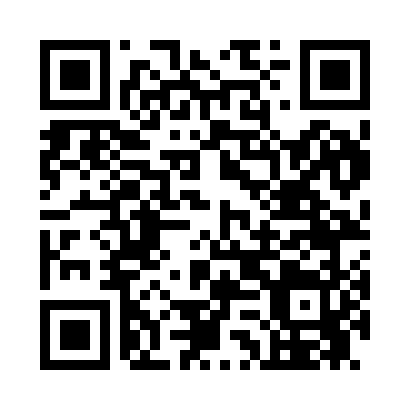 Ramadan times for Coxburg, Mississippi, USAMon 11 Mar 2024 - Wed 10 Apr 2024High Latitude Method: Angle Based RulePrayer Calculation Method: Islamic Society of North AmericaAsar Calculation Method: ShafiPrayer times provided by https://www.salahtimes.comDateDayFajrSuhurSunriseDhuhrAsrIftarMaghribIsha11Mon6:086:087:161:114:337:067:068:1412Tue6:076:077:141:104:347:077:078:1513Wed6:056:057:131:104:347:087:088:1514Thu6:046:047:121:104:347:087:088:1615Fri6:036:037:101:104:347:097:098:1716Sat6:016:017:091:094:357:107:108:1817Sun6:006:007:081:094:357:117:118:1918Mon5:595:597:061:094:357:117:118:1919Tue5:575:577:051:084:357:127:128:2020Wed5:565:567:041:084:367:137:138:2121Thu5:555:557:021:084:367:147:148:2222Fri5:535:537:011:074:367:147:148:2223Sat5:525:527:001:074:367:157:158:2324Sun5:505:506:591:074:367:167:168:2425Mon5:495:496:571:074:377:177:178:2526Tue5:485:486:561:064:377:177:178:2627Wed5:465:466:551:064:377:187:188:2628Thu5:455:456:531:064:377:197:198:2729Fri5:435:436:521:054:377:197:198:2830Sat5:425:426:511:054:377:207:208:2931Sun5:405:406:491:054:387:217:218:301Mon5:395:396:481:044:387:227:228:312Tue5:385:386:471:044:387:227:228:313Wed5:365:366:451:044:387:237:238:324Thu5:355:356:441:044:387:247:248:335Fri5:335:336:431:034:387:247:248:346Sat5:325:326:411:034:387:257:258:357Sun5:315:316:401:034:387:267:268:368Mon5:295:296:391:024:387:277:278:369Tue5:285:286:381:024:387:277:278:3710Wed5:265:266:361:024:387:287:288:38